TEHNISKĀ SPECIFIKĀCIJA Nr. TS 0401.1xx v1 Uzgalis izolējošs spriegumaktīvajiem darbiem līdz 1 kVAttēlam ir informatīvs raksturs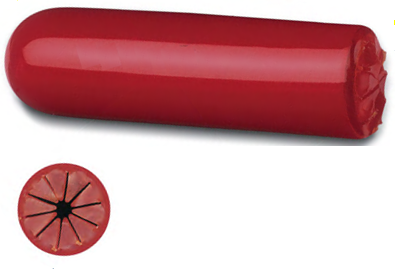 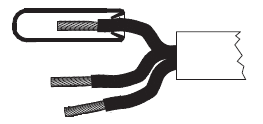 Nr.AprakstsMinimālā tehniskā prasībaPiedāvātās preces konkrētais tehniskais aprakstsAvotsPiezīmesVispārīgās prasībasRažotājs (nosaukums, atrašanās vieta)Norādīt informāciju0401.101 Uzgalis izolējošs 10x75, spriegumaktīvajiem darbiem līdz 1 kVTipa apzīmējums 0401.102 Uzgalis izolējošs 20x100, spriegumaktīvajiem darbiem līdz 1 kVTipa apzīmējums0401.103 Uzgalis izolējošs 30x120, spriegumaktīvajiem darbiem līdz 1 kVTipa apzīmējums0401.104 Uzgalis izolējošs 40x135, spriegumaktīvajiem darbiem līdz 1 kVTipa apzīmējumsParauga piegāde laiks tehniskajai izvērtēšanai (pēc pieprasījuma), darba dienasNorādīt informācijuStandartsAtbilstība standartam LVS EN 61229:2003+A1+A2 Maiņstrāvas elektroietaišu aizsargpārsegi darbam zem spriegumaAtbilstDokumentācijaOriģinālā lietošanas instrukcija sekojošās valodāsLV vai ENIr iesniegts preces attēls, kurš atbilst sekojošām prasībām: ".jpg" vai “.jpeg” formātāizšķiršanas spēja ne mazāka par 2Mpixir iespēja redzēt  visu produktu un izlasīt visus uzrakstus uz tāattēls nav papildināts ar reklāmuAtbilstVides nosacījumiMinimāla darba temperatūra ≤ -5ºCMaksimāla darba temperatūra≥ +30ºCTehniskā informācijaUzgaļa 10x75 (p. 2.) garums, mm40 - 110Uzgaļa 10x75 (p. 2.) diametrs iekšējais, mm10 - 17Uzgaļa 20x100 (p. 3.) garums, mm 100 - 120Uzgaļa 20x100 (p. 3.) diametrs iekšējais, mm18 - 25Uzgaļa 30x120 (p. 4.) garums, mm120 - 160Uzgaļa 30x120 (p. 4.) diametrs iekšējais, mm26 - 35Uzgaļa 40x135 (p. 5.) garums, mm130 - 200Uzgaļa 40x135 (p. 5.) diametrs iekšējais, mm36 - 44Prasības materiālamUV staru izturīgiAtbilstIzmantošanai ārpus telpāmAtbilstJānodrošina aizsardzību pret tiešu pieskaršanos zem sprieguma esošām strāvu vadošām daļām.AtbilstKorpuss izgatavots no izturīgas nederformējošas izolācijasAtbilstAugsta berzes pretestība noņemšanas laikā, jebkurā stāvoklī pilnīgi droša saķereAtbilst